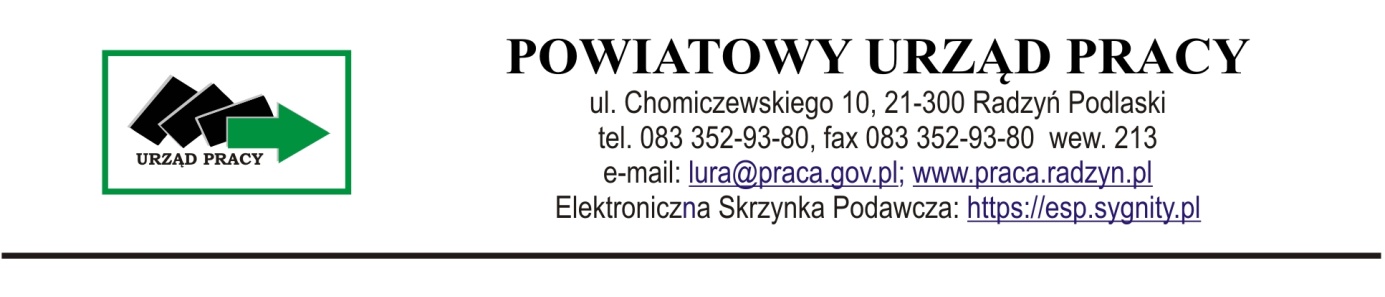 Analiza rynku pracy w gminie CzemiernikiNa koniec października 2013 roku w Powiatowym Urzędzie Pracy w Radzyniu Podlaskim zarejestrowanych było 3 894 bezrobotnych (w tym 1 732 kobiety), 241 osób posiadało prawo do zasiłku (6,1% ogółu bezrobotnych). W w/w okresie zarejestrowanych było 287 bezrobotnych (w tym 130 kobiet),  pochodzących z gminy Czemierniki.Bezrobotni z gminy Czemierniki stanowili 7,3% ogółu zarejestrowanych w powiecie radzyńskim. Bezrobotni z prawem do zasiłkuNa koniec października 2013 roku prawo do zasiłku w gminie Czemierniki posiadało 10 osób (w tym 2 kobiety), czyli 3,5% ogółu bezrobotnych zamieszkałych w gminie Czemierniki.Bezrobotni według gmin powiatu radzyńskiego – stan na koniec września 2013r.Struktura bezrobotnych w poszczególnych gminach - stan na koniec września 2013Bezrobotni według wieku oraz czasu pozostawania bez pracy w gminie Czemierniki  (stan na koniec października 2013 r.)Najliczniejszą grupę wiekową stanowią osoby w wieku od 25 do 34 lat (35%) oraz od 18-24 lat (26%). Najmniej jest osób starszych od 55 do 64 lat – 8,7%.Na koniec października 2013 roku w gminie Czemierniki 172 osoby (60%) pozostaje bez pracy powyżej 12 miesięcy.Bezrobotni według poziomu wykształcenia (stan na koniec października 2013 r.)W końcu października 2013 roku najliczniejszą grupą bezrobotnych w gminie Czemierniki, stanowili osoby bezrobotne z wykształceniem gimnazjalnym i niższym – 34% ogółu, tj. 99 osób w tym 43 kobiety. 	W powiecie radzyńskim jak i również w gminie Czemierniki ponad połowa bezrobotnych nie posiada średniego wykształcenia (61%).W analizowanej gminie udział osób z wyższym wykształceniem w ogólnej liczbie bezrobotnych na koniec października 2013 roku wyniósł 9%.Bezrobotni będący w szczególnej sytuacji na rynku pracy (stan na koniec października 2013 r.)Wśród osób bezrobotnych znajdujących się w szczególnej sytuacji na rynku pracy w gminie Czemierniki najliczniejszą grupę stanowią osoby długotrwale bezrobotne. Na koniec października 2013 roku liczba wynosiła 191 osób (w tym 98 kobiet) co stanowi 66% ogółu bezrobotnych w gminie Czemierniki. Na koniec października 2013 roku zarejestrowanych było 74 osób bezrobotnych do 25 roku życia (w tym 30 kobiet). Stanowili oni 26 % ogółu zarejestrowanych. W analizowanym okresie bezrobotni powyżej 50 roku życia stanowili 16% ogółu zarejestrowanych w gminie Czemierniki. Liczba bezrobotnych wg. czasu pozostawania bez pracy w miesiącachPod względem czasu pozostawania bez pracy najliczniejszą kategorię wśródzarejestrowanych w gminie Czemierniki stanowią osoby niepracujące powyżej 24 miesięcy 119 osoby (41% ogółu zarejestrowanych). Struktura bezrobotnych wg stażu pracy w gminie Czemierniki (stan na koniec października 2013 r.)Na koniec października 2013 roku pod względem stażu pracy ogółem najliczniejszą kategorię wśród bezrobotnych stanowiły osoby bez stażu pracy – 40%. Natomiast najmniej było osób legitymujących się stażem pracy powyżej 20 lat  – 4% .Instrumenty rynku pracy Jednorazowe środki na podjęcie działalności gospodarczejW okresie od stycznia do października 2013roku Powiatowy Urząd Pracy w Radzyniu Podlaskim udzielił osobom bezrobotnym 95 dotacji na podjęcie działalności gospodarczej. Dotacje zostały udzielone w ramach Programu Operacyjnego Kapitał Ludzki Projekt „Czas na zmiany – inwestuję w siebie” w liczbie 66, w ramach Funduszu Pracy – 23 oraz w ramach środków z Rezerwy Ministra Pracy i Polityki Społecznej – 4. Średnia kwota dotacji wyniosła około 15 000,00zł. Z gminy Czemierniki dotacje otrzymały 3 osoby. Bezrobotni rozpoczęli działalność gospodarczą w zakresie: usług projektowania i urządzania ogrodów, usług prania tapicerki samochodowej oraz usług fotograficznych.Refundacja kosztów wyposażenia stanowiska pracyW analogicznym okresie Powiatowy Urząd Pracy w Radzyniu Podlaskim zawarł 27 umów z podmiotami o refundację kosztów utworzenia stanowiska pracy, tworząc 31 miejsc pracy. Średnia kwota refundacji wyniosła 20 000,00zł. Refundacje zostały udzielone z Funduszu Pracy.Z terenu gminy Czemierniki refundacji udzielono jednemu przedsiębiorcy tworząc w ten sposób jedno miejsce pracy na stanowisku operator obrzynarki.Prace interwencyjne W okresie od stycznia do końca października 2013 roku Powiatowy Urząd Pracy w Radzyniu Podlaskim skierował do pracy w ramach prac interwencyjnych ogółem 19 osób bezrobotnych znajdujących się w szczególnie niekorzystnej lub bardzo niekorzystnej sytuacji na rynku pracy. Wśród skierowanych osób bezrobotnych skierowanych do pracy w ramach prac interwencyjnych znajdowało się 10 kobiet.W 2013 roku nie zawarto umów prac interwencyjnych z pracodawcami z terenu gminy Czemierniki. Roboty publiczne Do końca października 2013 roku PUP skierował do pracy w ramach robót publicznych łącznie 46 osób w tym 5 kobiet.  3 osoby bezrobotne pochodziły z gminy Czemierniki. Zatrudniono ich na stanowiskach: murarz – tynkarz, malarz budowlany na okres 6 miesięcy. Organizatorem robót był Urząd Gminy Czemierniki. SzkoleniaW okresie od stycznia do końca października 2013r. Powiatowy Urząd Pracy w Radzyniu Podlaskim skierował na szkolenia indywidualne 19 osób bezrobotnych. Wśród skierowanych 13 osób pochodziło z miasta, 6 osób zamieszkiwały na wsi. Średni koszt szkolenia osoby bezrobotnej wynosił 2 880,00 zł. W 2013 roku bezrobotni z gminy Czemierniki nie składali wniosku o szkolenie. StażeW okresie od  1 stycznia do 31 października 2013 r. Powiatowy Urząd Pracy w Radzyniu Podlaskim skierował na staż łącznie 231 osób bezrobotnych, w tym:w ramach PO KL Projekt „Czas na zmiany – inwestuję w siebie” -  125 osób( w tym 46 osób powyżej 50 roku życia); w ramach środków Funduszu Pracy – 86 osób;w ramach środków dodatkowych z Rezerwy Ministra – 20 osób.Z ogólnej liczby osób objętych tą formą aktywizacji z gminy Czemierniki pochodziło 11 osób bezrobotnych, w tym 8 kobiet i 3 mężczyzn.Poziom wykształcenia stażystów z gminy Czemierniki w ramach poszczególnych programów przedstawiał się następująco:Każdy wniosek złożony przez organizatora stażu podlegał ocenie komisji na podstawie kryteriów przyjętych na bieżący rok. Priorytetem były wnioski, w których organizatorzy deklarowali najdłuższe zatrudnienie po stażu. Miało to na celu zwiększenie efektywności i użyteczności tej formy wsparcia.Powiatowy Urząd Pracy w Radzyniu Podlaskim podpisał 2 umowy w sprawie odbywania stażu przez bezrobotnych z 2 organizatorami (z sektora prywatnego) z siedzibą w gminie Czemierniki, tj.: Monika Jul Wygnanów 51, 21 – 306 Czemierniki oraz MARS DETAL Sp. z o.o. w Łomazach oddz. w Czemiernikach ul. Radzyńska 19.Anna Ilczuk Dyrektor Powiatowego Urzędu Pracy GminaOgółem bezrobotniMężczyźniKobietyUprawnieni do zasiłku ogółemKobiety z prawem do zasiłkuPowiat radzyński 3 9242 1691 755239106Miasto Radzyń 1 0706004709241g. Radzyń Podl.5543072474316Kąkolewnica 4512452063014Komarówka Podl.26015510583Wohyń502253249269Czemierniki	30016313792Borki428231197149Ulan-Majorat3592151441712GminaBezrobotni zwolnieni z winy zakładu pracyOsoby powyżej 50 roku życiaOsoby do 25 roku życiaOsoby, które ukończyły szkołę wyższą, do 27 roku życiaPowiat radzyński 72601107560Miasto Radzyń 2820520516g. Radzyń Podl.11851748Kąkolewnica 11451557Komarówka Podl.138793Wohyń78113814Czemierniki445805Borki3591363Ulan-Majorat7431184GminaStaż bezrobocia w miesiącachStaż bezrobocia w miesiącachStaż bezrobocia w miesiącachStaż bezrobocia w miesiącachStaż bezrobocia w miesiącachStaż bezrobocia w miesiącachGminado 11-33-66-1212-24pow. 24Miasto Radzyń Podl.85110131193255326Gmina Radzyń Podl.444666118109171Kąkolewnica29484811394119Komarówka Podlaska202428515087Wohyń 2851549186192Czemierniki1624285955118Borki 3349347288152Ulan Majorat2646327282101Razem2812894217697891266WiekGmina Czemierniki Gmina Czemierniki Gmina Czemierniki Gmina Czemierniki Gmina Czemierniki Gmina Czemierniki Wiekogółemw tym kobietywg czasu pozostawania bez pracy w miesiącachwg czasu pozostawania bez pracy w miesiącachwg czasu pozostawania bez pracy w miesiącachwg czasu pozostawania bez pracy w miesiącachWiekogółemw tym kobietydo 6od 6 do 12powyżej 12 m-cypowyżej 12 m-cy18-24743028133325-341005316206435-444724893045-544118662955-5917517960-64 8xx44Ogółem2871305959172Poziom wykształceniagmina Czemiernikigmina CzemiernikiPoziom wykształceniaBezrobotni ogółemw tym kobietywyższe2521policealne i średnie zawodowe6131średnie ogólnokształcące2516zasadnicze zawodowe7719gimnazjalne i poniżej9943Ogółem287130Wyszczególnieniegmina Czemiernikigmina CzemiernikiWyszczególnienieBezrobotni ogółemw tym kobietydo 25 roku życia7430długotrwale bezrobotne19198kobiety, które nie podjęły zatrudnienia po urodzeniu dziecka037powyżej 50 roku życia4614bez kwalifikacji zawodowych7845bez doświadczenia zawodowego12860bez wykształcenia średniego17662samotnie wychowujące co najmniej jedno dziecko do 18 roku życia1413które po odbyciu kary pozbawienia wolności nie podjęły zatrudnienia 20niepełnosprawni20po zakończeniu realizacji kontraktu socjalnego00Staże/poziom wykształceniaPO KLFundusz PracyRezerwa MinistraOgółemwyższe1102średnie0101zasadnicze zawodowe5117gimnazjalne0000podstawowe1001Ogółem:73111